РЕЦЕНЗИЯ на выпускную квалификационную работу обучающегося СПбГУГубайдуллиной Дарьи Борисовныпо теме: «Путь к военной победе народной революции в   Китае: НОАК  и   армия  гоминьдана в  военных действиях 1946-1949 годов».Представленная работа посвящена важнейшей странице новейшей истории Китая. Гражданская война 1946-1949 гг., положившая конец длительному периоду противостояния и раздробленности Китая,  и являющаяся, в некотором смысле, первым серьезным столкновением интересов СССР и США, стала отправной точкой истории нового государства. Грамотная политика Мао, помощь СССР и ряд других факторов привели к разгрому сторонников Гоминьдана и провозглашению 1 октября 1949 г. КНР. Бесспорно, одержанная коммунистами победа оказала серьезное влияние не только на региональный, но и глобальный баланс сил и заставила руководство США пересмотреть свою внешнеполитическую стратегию. Принимая во внимание, что образованное без малого 70 лет назад государство стремительно вошло в группу влиятельнейших игроков мировой политической арены и превратилось на сегодняшний день в мощный полюс мировой экономики, актуальность и значимость написанной работы не вызывает сомнений. Работа  ГУБАЙДУЛЛИНОЙ Д.Б. состоит из введения, четырех глав, логично обусловленных задачами исследования, заключения, списка использованных материалов. Во введении кратко освещается история вопроса, ставятся цель и задачи, предмет и объект исследования, сделан сравнительный анализ двух основных китайских источников по теме работы (1949 и 1999 г.) и освещаются другие отечественные и зарубежные труды, определяется структура работы.Можно утверждать, что поставленная автором цель работы – «воссоздать ход гражданской войны в Китае  1946-  1949 годов и выявить причины военной победы КПК», достигнута в полной мере, а вытекающие из нее задачи успешно решены. Работу отличает правильность оформления (с некоторыми огрехами в оформлении литературы сносках и в списке использованных материалов), хороший язык и грамотный стиль. В тоже время есть довольно много орфографических и пунктуационных ошибок. Украшением работы является приложение, в котором представлены карты-схемы основных операций гражданской войны 1946-1949 гг.Список использованных материалов насчитывает 24 наименования, в числе которых работы на китайском языке последних лет издания. К сожалению, автором не был использован ряд важнейших работ по теме исследования,  в том числе и «классическая» работа «Третья гражданская революционная война в Китае. (Из серии материалов по современной истории Китая.) Пер. с кит. А. Г. Дубровский, Е. И.Сидоренко. М. Воениздат. 1957. 400с.». Из других важных работ можно назвать труд Тихвинского. Л. Путь Китая к объединению и независимости 1898−1949: по материалам биографии Чжоу Эньлая. М., 1996., книгу Сапожникова Б.Г. Народно-освободительная война в Китае (1946-1950 гг.) М., 1984., исследование Ледовского А.Д. СССР, США и китайская революция глазами очевидца. 1946 – 1949. М., Институт Дальнего Востока РАН 2005г. 192с. и его же статью Тайные контакты маоистов и американской дипломатии в 1949 году// Вопросы истории. 1980. № 10. Несмотря на общее, весьма положительное впечатление от работы, к ней есть и ряд других замечаний:- Видимо, находясь под влиянием литературы советского периода, автор использует в работе очень много «клише» того времени. Например: «Это событие положительно оценивалось всеми честными людьми мира, оценивалось  как событие всемирно исторического значения» (с.4).- Нельзя согласиться с утверждением автора о том, что «в те годы набирала первые обороты еще одна война  -холодная - между Западом, возглавляемым США, и Востоком, во главе которого стоял Советский Союз» (с.4).- У ряда  статистических данных не указан источник (см. напр. с.16).- На с. 16 автор пишет: «важное значение для укрепления позиций КПК имели взаимоотношения с тайными обществами», но что это за общества, какова их роль – информации нет.-  «Исходя из официальных данных источника, важно подчеркнуть, что к 1949 году была освобождена далеко не вся территория Китая, а только самые большие города и ключевые центры, захват которых и означал переход власти к КПК (с.36). Что за источник – непонятно.В заключении необходимо отметить, что содержание ВКР соответствует заявленной теме, и  работа может быть засчитана в качестве Выпускной квалификационной работы. Рекомендованная оценка – ХОРОШО.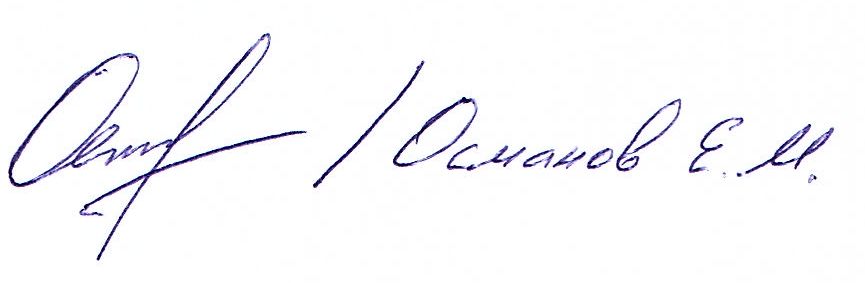 Доц., к.и.н. Османов Е.М._____________________  04 июня 2017 г.